LUNAR LOG HOMEWORKName _________________________________________________________________________________    Period ______________Directions: On each of the days listed below observe the moon. Jot down the time, and a sketch of what the moon looks like (if the sky is too cloudy to observe the moon, state that). Briefly state weather conditions for each week. Have your parent sign at least twice, confirming that you gazed at the actual moon, rather than observing the internet. Monday18Tuesday19Wednesday20Thursday21Friday22Saturday23Sunday24Monday25Tuesday26Wednesday27Thursday28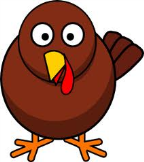 What are ya doin’ starin’ at the moon? Spend some time with your family. Friday29Saturday30Sunday 1Weather conditions week 1: ______________________________________________________________________________________________________________________________________________________________________________________________________________________________________________________________________________________________Parent signature and date 1: _______________________________________________________________________________Weather conditions week 2: ______________________________________________________________________________________________________________________________________________________________________________________________________________________________________________________________________________________________Parent signature and date 2: _______________________________________________________________________________Weather conditions week 1: ______________________________________________________________________________________________________________________________________________________________________________________________________________________________________________________________________________________________Parent signature and date 1: _______________________________________________________________________________Weather conditions week 2: ______________________________________________________________________________________________________________________________________________________________________________________________________________________________________________________________________________________________Parent signature and date 2: _______________________________________________________________________________Weather conditions week 1: ______________________________________________________________________________________________________________________________________________________________________________________________________________________________________________________________________________________________Parent signature and date 1: _______________________________________________________________________________Weather conditions week 2: ______________________________________________________________________________________________________________________________________________________________________________________________________________________________________________________________________________________________Parent signature and date 2: _______________________________________________________________________________Weather conditions week 1: ______________________________________________________________________________________________________________________________________________________________________________________________________________________________________________________________________________________________Parent signature and date 1: _______________________________________________________________________________Weather conditions week 2: ______________________________________________________________________________________________________________________________________________________________________________________________________________________________________________________________________________________________Parent signature and date 2: _______________________________________________________________________________Weather conditions week 1: ______________________________________________________________________________________________________________________________________________________________________________________________________________________________________________________________________________________________Parent signature and date 1: _______________________________________________________________________________Weather conditions week 2: ______________________________________________________________________________________________________________________________________________________________________________________________________________________________________________________________________________________________Parent signature and date 2: _______________________________________________________________________________Weather conditions week 1: ______________________________________________________________________________________________________________________________________________________________________________________________________________________________________________________________________________________________Parent signature and date 1: _______________________________________________________________________________Weather conditions week 2: ______________________________________________________________________________________________________________________________________________________________________________________________________________________________________________________________________________________________Parent signature and date 2: _______________________________________________________________________________